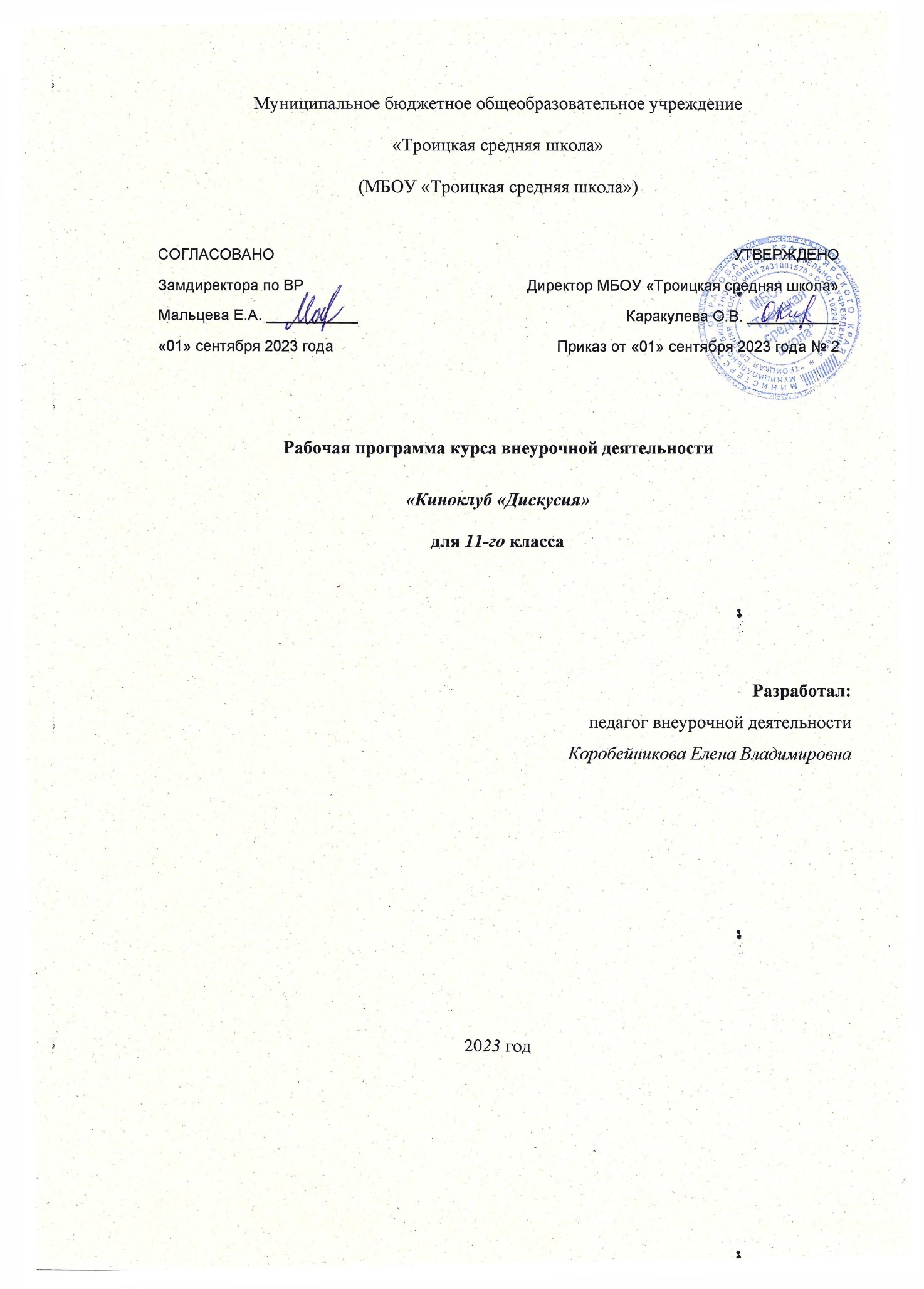 ПОЯСНИТЕЛЬНАЯ ЗАПИСКАВ соответствии с Федеральным государственным образовательным стандартом общекультурное направление возможно реализовать на занятиях внеурочной деятельности «Киноклуб».Программа данного курса внеурочной деятельности реализуется в рамках инвариантного модуля рабочей программы воспитания «Курсы внеурочной деятельности» и направлена на личностное развитие школьников.Цель киноклуба «Дискуссия» – заинтересовать обучающихся искусством кинематографа, расширить кругозор, общую и эстетическую культуру, способствовать развитию критического мышления, готовности и способности вести диалог с другими людьми и достигать в нем взаимопонимания, формировать коммуникативную компетентность в общении и сотрудничестве со сверстниками.Разработка и внедрение программы обусловлены потребностью общества в развитии нравственных, эстетических, коммуникативных качеств. Важным является научить школьников критически воспринимать информацию. Современная киноиндустрия, как правило, ориентирована на развлечение, образовательные и воспитательные цели оказываются мало востребованы массовым зрителем. Поэтому необходимо знакомить школьников с лучшими образцами отечественного и зарубежного кинематографа. Особый интерес у школьников могут вызвать фильмы про сверстников, которые позволят сформировать позитивный зрительский опыт и вкус, развивать качества толерантной, социально активной личности, способствовать развитию воображения, фантазии и внимания. А последующее обсуждение и рецензирование окажет благоприятное воздействие на общую коммуникативную культуру и уважительное отношение.Данная программа может быть одним из эффективных способов противостоять негативному влиянию общества на ребенка (СМИ, улица и пр.), развивая его самоорганизацию. Современные подростки большую часть времени проводят дома, в интернете, общаются онлайн, тем самым данная ситуация приводит к тому, что они все меньше могут открыто выражать свое мнение, вступать в диалог, дискуссии. Умение общаться, вступать в диалог, выражать свою точку зрения и слушать других является одним из важнейших коммуникативных функций человека. В процессе речевого развития формируются высшие формы познавательной деятельности, способность к понятийному мышлению. Овладение ребенком речью способствует осознанию, планированию и регуляции его поведения. Нарушение речи в той или иной степени негативно влияет на все психическое развитие ребенка, отражается на его учебной деятельности, поведении, способствует развитию отрицательных качеств характера (застенчивости, замкнутости, чувства неполноценности), затрудняет взаимоотношения с окружающими, особенно в детском коллективе.Формат клуба и потенциал кинематографа являются средствами организации образовательной среды. Киноклуб поможет развить самоорганизацию, которая понимается как деятельность, так и способности школьника, связанные с умением организовать себя, которые проявляются в целеустремленности, социальной активности, самостоятельности, мотивации, планировании своей деятельности, быстроте принятия решений и ответственности за них, критичности по отношению к своим действиям, чувстве долга и способности самообучения.Актуальность программы заключается в том, что ее применение позволит выстроить целостную систему организации образовательной среды, в которой найдут гармоничное сочетание педагогически значимое содержание, эффективность мультимедийной формы, возможность организовать «диалог поколений» и творческой самореализации учащихся. Киноклуб в формате дискуссий позволит детям затрагивать те темы, которые их волнуют, актуальные в современном обществе, видеть различные пути развития событий. Для школьников это возможность общаться в неформальной обстановке, формулировать свою точку зрения, быть услышанными, вступать в диалог, обозначать свое мнение и уважать мнение другого человека. Программа киноклуба поможет развить творческий, личностный и интеллектуальный потенциал школьников.РЕЗУЛЬТАТЫ ИЗУЧЕНИЯ ПРОГРАММЫПрограмма киноклуба «Дискуссия» носит деятельностный характер, призвана обеспечить овладение школьниками совокупностью сложных умений, позволяющих эффективно осуществлять задачи освоения. Планируемые результаты определяются поставленными выше задачами и ориентируются на следующие критерии.1. Изменения в модели поведения школьника:проявление коммуникативной активности при получении знаний в диалоге (высказывать свои суждения, анализировать высказывания участников беседы, добавлять, приводить доказательства), в монологическом высказывании (рассказ, описание);соблюдение культуры поведения и общения, правильных взаимоотношений; проявление доброжелательности, взаимопомощи, сочувствия, сопереживания;активное участие в альтруистической деятельности, проявление самостоятельности, инициативы, лидерских качеств;создание условий для реальной социально ценной деятельности и обеспечение формирования реально действующих мотивов.2. Изменение объема знаний, расширение кругозора в области нравственности и этики:использование полученной на уроках информации во внеурочной и внешкольной деятельности;краткая характеристика (высказывание суждений) общечеловеческих ценностей и осознанное понимание необходимости следовать им;объективная оценка поведения реальных лиц, героев художественных произведений и фольклора с точки зрения соответствия нравственным ценностям.3. Изменения в мотивационной и рефлексивной сферах личности:способность объективно оценивать поведение других людей и собственное;сформированность самоконтроля и самооценки: действия контроля ситуативного поведения, побуждение вовремя его изменить; способность «видеть» свои недостатки и желание их исправить.Таким образом, планируемые задачи внеурочной деятельности способствуют формированию следующих результатов:личностных;предметных;метапредметных.Личностные результатыУ учеников будут сформированы:уважительное и доброжелательное отношение к другому человеку, его мнению;потребность сотрудничества со сверстниками, бесконфликтное поведение;эстетические потребности, нравственные ценности на основе просмотра советских фильмов и прочтения художественных произведений.Предметные результатыУчащиеся научатся:составлять рецензию на произведение;сопоставлять поступки героев, давать им оценку;корректно выражать свое мнение;различать произведения по жанру;рассуждать о возможных вариантах судеб персонажей в произведениях с открытым финалом.Метапредметные результатыПознавательныеОбучающиеся научатся:пользоваться приемами анализа и синтеза при чтении и просмотре видеозаписей, проводить сравнение и анализ поведения героя;понимать и применять полученную информацию при выполнении заданий;проявлять индивидуальные творческие способности при написании сочинений, чтении по ролям и инсценировках.КоммуникативныеОбучающиеся научатся:формулировать собственное мнение и позицию, включаться в диалог, в коллективное обсуждение, проявлять инициативу и активность;работать в группе, учитывать мнения партнеров;обращаться за помощью, формулировать причину затруднений;предлагать помощь и сотрудничество;договариваться о распределении функций и ролей в совместной деятельности, приходить к общему решению;осуществлять взаимный контроль;адекватно оценивать собственное поведение и поведение окружающих.РегулятивныеОбучающиеся научатся:понимать и принимать учебную задачу, сформулированную учителем;планировать свои действия на отдельных этапах работы над рецензией;осуществлять контроль, коррекцию и оценку результатов своей деятельности;анализировать причины успеха/неуспеха, осваивать с помощью учителя позитивные установки типа «у меня все получится».Формы занятий, предусмотренные программой:Свободная творческая дискуссия.Ролевые игры.Выполнение творческих заданий.Активные методы формирования системы общения.Занятия в киноклубе рассчитаны на 34 учебных часа для учеников 9–11-х классов (16+) два раза в месяц по 2 часа.Подведение итогов реализации программы проводится в виде обсуждения для каждого учащегося успешности выполнения творческих работ, проектов, презентаций, рецензий и представления результатов творческой деятельности на различных конкурсах.ФОРМИРОВАНИЕ КЛЮЧЕВЫХ КОМПЕТЕНЦИЙВ ходе реализации программы имеется возможность вести работу по формированию у учащихся следующих компетенций:ценностно-смысловых;общекультурных;учебно-познавательных;информационных;коммуникативных;социально-трудовых;компетенций личностного самосовершенствования.Педагогические технологии:технология развивающего обучения;технология исследовательского обучения;технология совместного научного исследования;коммуникативные образовательные технологии (диспут, дискуссии, дебаты и т. д.);технология коллективной творческой деятельности;технология мастерских;технология проектного обучения;игровые технологии.ТЕМАТИЧЕСКОЕ ПЛАНИРОВАНИЕТематическое планирование рабочей программы внеурочной деятельности «Киноклуб "Дискуссия"» составлено с учетом рабочей программы воспитания и календарного плана воспитательной работы.МАТЕРИАЛЬНО-ТЕХНИЧЕСКОЕ ОБЕСПЕЧЕНИЕКомпьютер.Мультимедиапроектор.Экран.Учебный класс.Колонки.№Тема Название фильмаКоличество часовДата проведения1Первая любовь в школьном возрасте. Любовь, дружба, ответственность«Вам и не снилось» (СССР, реж. И. Фрез, 1980)207.09.23, 14.09.232Тема одиночества в семье. Взаимодействие взрослых и детей«Зимний роман» (Россия, реж. А. Чижиков, 2004)221.09.23, 28.09.233Проблемы вступления в самостоятельную взрослую жизнь. Нравственные проблемы«Школьный вальс» (СССР, реж. П. Любимов, 1977)205.10.23, 12.10.234Роль женщин в обществе, взгляд на мир многодетной матери. Женские образы в фильмах«Однажды 20 лет спустя» (СССР, реж. Ю. Егоров, 1980)219.10.23, 26.10.235Человеческие судьбы в фильмах великих режиссеров. Фильмы о войне, людях войны. Человек и Родина«Судьба человека» (СССР, реж. С. Бондарчук, 1959).«Война и мир» (СССР,  реж. С. Бондарчук, 1965)609.11.23, 16.11.23, 23.11.23, 30.11.23, 07.12.23, 14.12.236Взаимоотношения в семье, построенные на любви и ответственности. Любовь, дружба, ответственность«Сережа» (СССР, реж. Г. Данелия, 1960)221.12.23, 28.12.237Взаимоотношения поколений. Взаимодействие взрослых и детей«Отцы и дети» (СССР, реж. В. Никифоров, 1983)211.01.24, 18.01.248Отношение людей к животным. Тема благородства. Нравственные проблемы«Белый Бим, черное ухо» (СССР, реж. С. Ростоцкий, 1977)225.01.24, 01.02.249Проблемы подросткового возраста, доброта. Взаимоотношения со взрослыми и сверстниками«Хористы» (Франция, реж. К. Берратье, 2004)208.02.24, 15.02.2410Проблемы взросления, первой любви, взаимоотношения с отцом. Любовь, дружба, смысл жизни«Пеликан» (Франция, Греция, реж. О. Орле, 2011)222.02.24, 29.02.2411Проблемы взросления, нерешительность, противостояние отцов и детей, первая любовь, мужская дружба и влияние наставника. Любовь, дружба«Общество мертвых поэтов» (США, реж. П. Уир, 1989)207.03.24, 14.03.2412Проблемы предательства, твердости духа. Человеческие пороки: зависть, конформизм, равнодушие, жестокость, трусость. Тема раскаяния и просветления«Чучело» (СССР, реж. Р. Быков, А. Хайт, 1983)221.03.24, 04.04.2413Мотивация, воля, стремление и целеустремленность. Развитие своего таланта и способностей«Одержимость» (США, реж. Д. Шазелл, 2013).«В диких условиях» (США, реж. Ш. Пенн, 2007)411.04.24, 18.04.24, 02.05.24, 16.05.2414Толерантность. Сила духа. Проблемы и жизнь человека с ограниченными возможностями здоровья«Перед классом» (США, реж. П. Уэрнер, 2008)223.05.24, 30.05.24ИтогоИтогоИтого34